इस बारे में क्या है?यह संक्षेप उन विकल्पों को संक्षेप में प्रस्तुत करता है जो आपके लिए उपलब्ध हैं, अब आप इस प्रशिक्षण को पूरा करने के करीब हैं। इनका लाभ उठाते हुए, एक मेजबान के रूप में आपकी वृद्धि में मदद मिलेगी, और आपको दुनिया भर के भूलभुलैया समुदाय से समर्थन मिलेगाविशेष रूप से, हम विचार करते हैं:चिंतनशील अभ्यास और आगे बढ़ने वाली स्व-शिक्षाओ विकास विकल्प जो आपके लिए उपलब्ध हैंदुनिया भर के भूलभुलैया समुदाय से उपलब्ध सहायता.इस मॉड्यूल के माध्यम से काम करने के बाद, आपको इस सवाल का जवाब देने के लिए अच्छी तरह से रखा जाना चाहिए - मैं अपने भूलभुलैया अनुभव और अभ्यास को आगे बढ़ाने में आगे कहां रह सकता हूं?मॉड्यूल के माध्यम से काम करने के लिए:इस नोट पर पढ़ें और प्रतिबिंबित करें।वीडियो देखें: https://youtu.be/yfHix21jUG4 [अपनी भाषा के लिए उपशीर्षक चुनने के लिए YouTube वीडियो विंडो में सेटिंग बटन पर क्लिक करें]ओ रीफ्लेक्टिव एक्सर्साइज के माध्यम से काम करें।याद रखें कि यदि आप कोई प्रश्न पूछना चाहते हैं, तो आप हमसे संपर्क कर सकते हैं.1. प्रभावी अभ्यास और प्रशिक्षणस्व-प्रतिबिंब अपने भूलभुलैया होस्टिंग अभ्यास को विकसित करने के लिए सबसे प्रभावी साधनों में से एक है। आपके लिए क्या हो सकता है, इस पर विचार करने के लिए प्रत्येक समय का पालन करें। इसमें शामिल हो सकते हैं:ओ तुम क्या महसूस करते हो? क्या अच्छा लग रहा था?ओ क्या, अगर कुछ भी, क्या आपको लगता है कि आप एक अलग तरीके से संपर्क कर सकते हैं, चाहे यह एक सुधार हो सकता है, या सिर्फ एक वैकल्पिक दृष्टिकोण की कोशिश करने के लिए?o किस सीमा तक, यदि बिल्कुल भी, "स्पेस रखने" की आपकी भावना विकसित हो रही है?o इस घटना या अनुभव से आपके लिए मुख्य सीख क्या है जिसे आप आगे ले जाना चाहते हैं?किसी भी ऐसी प्रतिक्रिया पर विचार करें, जो दूसरों ने दी हो, यह देखते हुए कि क्या कोई सामान्य टिप्पणी की गई है और उदाहरण दिए गए हैं (दूसरों को यह बताने से डरने की ज़रूरत नहीं है कि क्या वे आपकी टिप्पणियों और आपके होल्डिंग के अनुभवों पर प्रतिक्रिया देने के लिए तैयार हैं)। सभी फीडबैक रचनात्मक नहीं हो सकते हैं, लेकिन आपको किसी भी प्रकार की अनचाही टिप्पणियों की पेशकश करने में सक्षम होना चाहिए - फिर भी, किसी भी टिप्पणी का धन्यवाद करने के लिए तैयार रहें।किसी भी टिप्पणी पर विचार करें जो वॉकर ने अपने स्वयं के अनुभवों के बारे में साझा किया हो।यदि आपके पास स्वयं भूलभुलैया चलने का अवसर था, तो आपके लिए आने वाले किसी भी विचार, भावनाओं या अनुभवों को प्रतिबिंबित करें.2. विकास विकल्पदुनिया भर के लेबिरिंथ समुदाय में दूसरों को क्या कहना है और क्या पढ़ना है, वीडियो देखना, लेख पढ़ना और किताबें पढ़ना आदि के माध्यम से अपने भूलभुलैया ज्ञान को गहरा करने के अवसरों की तलाश करें। भूलभुलैया लॉन्चपैड वेबसाइट पर कई संदर्भ उपलब्ध हैं।आप एक भूलभुलैया मेजबान के रूप में आगे के प्रशिक्षण को भी आगे बढ़ाना चाह सकते हैं, जैसे कि वेरीटास और अन्य प्रशिक्षण आपूर्तिकर्ताओं द्वारा प्रदान किया गया जो भूलभुलैया लॉन्चपैड वेबसाइट पर सूचीबद्ध है। वेरिडिट्स छात्रवृत्ति के अवसर प्रदान करता है, और एक मान्यता कार्यक्रम भी चलाता है, जिसमें आपके प्रशिक्षण के बाद के प्रशिक्षण पर आत्म-प्रतिबिंब शामिल है, और आपके द्वारा होस्ट किए जाने वाले निष्पक्ष पर्यवेक्षकों से एकत्र किए गए प्रशंसापत्र हैं। यह वीआईए (वेरीडिटास इंटरनेशनल एसोसिएशन ऑफ प्रोफेशनलली प्रशिक्षित लेबिरिंथ फैसिलिटेटर्स) के लिए भी घर है, जो पेशेवर भूलभुलैया सुविधाकर्ताओं का एक संगठन है, जो वेबिनार और अन्य सुविधाओं की एक लाइब्रेरी तक पहुंच प्रदान करता है, और भूलभुलैया आधारित रिट्रीट और ग्रीष्मकालीन स्कूल चलाता है।ट्रेनर बनें या खुद को मेंटर करें। आप अपने खुद के प्रशिक्षण की पेशकश करने के लिए भूलभुलैया लॉन्चपैड वेबसाइट पर किसी भी मूल प्रशिक्षण सामग्री का उपयोग कर सकते हैं। दूसरों को प्रशिक्षित करना, भूलभुलैया के साथ अपने ज्ञान और संबंध को विकसित करने का एक अच्छा तरीका है। ट्रेन ट्रेनी http://www.labyrinthlaunchpad.org/LAB_FAC_TRG_TRN_TRNR_v01HD.pdf नोट अपनी खुद की सामग्री विकसित करने के लिए सुझाव दिया मार्गदर्शन प्रदान करता है। कृपया हमसे संपर्क करें यदि आप इस प्रशिक्षण के माध्यम से दूसरों के लिए एक संरक्षक बनना चाहते हैं, या यदि आपके पास कोई सुझाव है कि हम इन सामग्रियों को कैसे सुधार सकते हैं, जिसमें गैर-अंग्रेजी भाषा अनुवाद भी शामिल हैं। हम आपकी मदद का स्वागत करेंगे!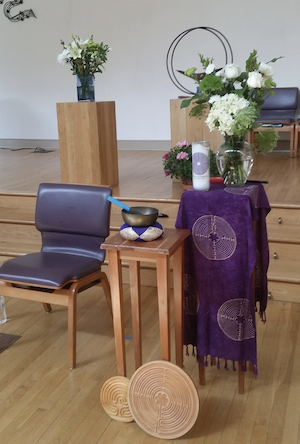 एक भूलभुलैया बात के लिए एक सेट अपस्थानीय समुदाय समूहों, वरिष्ठ निवासियों के घरों, स्कूलों में और अन्य जगहों पर भूलभुलैया, इसके लाभों और इतिहास के बारे में बातचीत की पेशकश पर विचार करें।. 3. दुनिया भर में श्रम समुदायअन्य लोग जो भूलभुलैया के साथ कर रहे हैं, और यह जानने के लिए कि आप अकेले नहीं हैं, यह जानने के लिए सबसे प्रभावी तरीकों में से एक, कई समुदायों में शामिल होना है जो भूलभुलैया के प्रेमियों के लिए आपसी समर्थन प्रदान करते हैं।लेबिरिंथ सोसाइटी एक विश्वव्यापी संगठन है, जिसके सदस्यों में भूलभुलैया निर्माता, भूलभुलैया सुविधाकर्ता, और किसी को भी लेबिरिंथ के लिए एक रुचि या प्रशंसा है। सदस्यों के पास जर्नल लेखों के संग्रह तक पहुंच होती है, और सोसाइटी के फेसबुक समूह [लिंक] (गैर-सदस्यों का स्वागत करते हुए) के माध्यम से लेबिरिंथ से संबंधित सभी चीजों पर जीवंत आदान-प्रदान का आनंद ले सकते हैं।अन्य समूहों को लेबिरिंथ लॉन्चपैड वेबसाइट पर सूचीबद्ध किया गया है, सबसे अधिक उत्साहजनक प्रश्न पूछने, अनुभव साझा करने और फेसबुक और अन्य सोशल मीडिया पर चर्चा में भाग लेने के लिए। कुछ का क्षेत्रीय फोकस है, जैसे कि ऑस्ट्रेलियाई भूलभुलैया नेटवर्क https://www.aln.org.au/ तथा http://labyrinthsinbritain.uk/ Labyrinths in Britain. दूसरों को विशेष हितों के लिए लक्षित किया जाता है, जैसे कि https://www.facebook.com/groups/labyrinthmakersforum/ Labyrinth Makers Facebook forum.4. ग्रंथ सूचीभूलभुलैया लॉन्चपैड वेबसाइट भूलभुलैया से संबंधित पुस्तकों की एक विस्तृत सूची देती है, जिनमें से कुछ का आप पता लगाना पसंद कर सकते हैं: http://www.labyrinthlaunchpad.org/llaboutlab.html - books. जिन लेखों में रुचि हो सकती है, उन्हें सूचीबद्ध किया गया है  http://www.labyrinthlaunchpad.org/llaboutlab.html - articles. वेबसाइट डीवीडी, पॉडकास्ट और YouTube वीडियो को भी सूचीबद्ध करती है जो रुचि के हो सकते हैं.आगे बढ़ते हुएसहायता जो मदद कर सकती है:ट्रेन ट्रेन्डर हैंडआउट http://www.labyrinthlaunchpad.org/LAB_FAC_TRG_TRN_TRNR_v01HD.pdf  लेख और अन्य संसाधन:The Labyrinth Society:https://labyrinthsociety.org/  (वेबसाइट)https://www.facebook.com/groups/TLSevents/ (Facebook समूह, गैर-सदस्यों के लिए खुला)https://www.veriditas.org/Veriditashttp://www.peacefulendeavours.org/welcome.htm Peaceful Endeavours (एक-से-एक प्रशिक्षण और लेबिरिंथ शुरू करने के लिए समर्थन)मॉड्यूल 5-अन्य जा रहे हैं